1. ÉVÉNEMENT: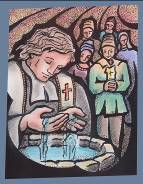 Naissance et baptême à MontfortDate: 1673 31 janvier et 1er février● Lieu: Montfort● Valeur: le don de la vie● Éléments biographiques:Jean-Baptiste Grignion et Jeanne  Robert, parents de saint Louis-Marie, se sont mariés en  1671. En 1672, ils eurent un premier fils, Jean-Baptiste, qui mourut à l'âge de cinq mois. Louis-Marie, l'enfant prédestiné, naquit l'année suivante, le 31 janvier 1673, à Montfort-la-Cane. Par la mort de son frère, il devenait le premier d'une famille qui comptera dix-huit enfants: huit garçons et dix filles. Plusieurs des enfants sont morts en bas âge. Parmi les survivants, on compte deux religieuses et trois prêtres. Le 1er février, au lendemain de sa naissance, Louis-Marie fut baptisé dans l'église Saint-Jean, sa paroisse. Deux siècles auparavant, dans cette même église, un saint, Vincent Ferrier, avait prié. Prêchant un jour à la Chèze, près de Montfort, ce grand apôtre avait prophétisé la venue d'un homme de Dieu, d'un «puissant missionnaire »: c'était annoncer le Père de Montfort.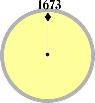 On connaît l'importance que Louis-Marie donnera au baptême dans sa vie et son ministère. Il prendra le nom de sa ville natale pour en être un souvenir vivant. Rappelons le Contrat d'Alliance qu'il fera signer à la fin de ses missions et la consécration à Jésus par Marie, qui est le renouvellement des  promesses du baptême. ● Citation de Montfort: Cantique. 27, 2-4.10-11.21-22Pour les excès de votre amourJe n'ai point de digne retour,Mais je veux chanter nuit et jour:Deo gratias, Deo gratias.Grand Dieu, vous m'avez fait de rien,C'est de vous que je tiens tout bien,Vous seul êtes tout mon soutien.Deo gratias, Deo gratias.Je suis votre image, ô grand Roi.Et je crois d'une vive foiQue vous l'avez gravée en moi.Deo gratias.Vous m'avez oint de vos douceurs.Vous m'avez orné de splendeurs,Vous m'avez comblé de faveurs.Deo gratias.Vous seul m'avez fait baptiserAu baptême, vous épouser,Et par après catéchiser.Deo gratias.Quelle est la joie et la douceurQue quelquefois goûte mon cœur?C'est l'effet de votre faveur.Deo gratias.Que donner pour tous ces bienfaits,Et pour mille autres plus secrets.Sinon de chanter à jamais: Deo gratias, Deo gratias,Deo gratias, Deo gratias.● Éclairage biblique:Psaume 139 (138) 1. 13-18Seigneur, tu regardes jusqu’au fond de mon cœur, et tu sais tout de moi.C'est toi qui as créé mes reins, qui m'as tissé dans le sein de ma mère.Je reconnais devant toi le prodige, l'être étonnant que je suis:tes œuvres sont prodigieuses, je le reconnais bien.Mes os n'étaient pas cachés pour toi quand j'étais façonné dans le secret,modelé aux entrailles de la terre.J'étais encore inachevé, tu me voyais:sur ton livre, tous mes jours étaient inscrits, recensés avant qu'un seul ne soit!Que tes pensées sont pour moi difficiles, Dieu, que leur somme est imposante!Je les compte: plus nombreuses que le sable! Je m'éveille: je suis encore avec toi.Tite 3, 4-8aLorsque Dieu, notre Sauveur, a manifesté sa bonté et son amour pour les hommes, il nous a sauvés, non pas à cause de la justice de nos propres actes, mais par sa miséricorde. Par le bain du baptême, il nous a fait renaître et nous a renouvelés dans l’Esprit Saint. Cet Esprit, Dieu l’a répandu sur nous en abondance, par Jésus Christ notre Sauveur, afin que, rendus justes par sa grâce, nous devenions en espérance héritiers de la vie éternelle. Voilà une parole digne de foi, et je veux que tu t’en portes garant.● Pistes d’intégration personnelle: – Retour sur les textes: quels liens je vois entre eux? Que m'apprennent-ils de Montfort? De ma relation à Dieu et aux autres?– Quels sont les plus beaux «cadeaux» que la vie m’a offerts?– Quels sont les ‘cadeaux’ de vie que j’ai pu offrir à d’autres?– Y a-t-il un moment, une circonstance où je me suis senti particulièrement vivant, profondément unie à la vie?● Prière/célébration:Conscients de l’immense générosité de Dieu, tournons-nous vers lui, et prions-le en disant: Loué sois-tu, Dieu des merveilles.Pour le don de la vie, pour notre corps, notre intelligence, et toutes les ressources que tu as mis en nous, ℞Pour la beauté du monde et l’abondance de tes biens, ℞Pour le don de notre baptême qui nous a plongé dans la force de l’Esprit,Pour tout ce que nous recevons des autres et pour tout ce que nous pouvons donner, ℞Pour le Père de Montfort qui nous ramène à la joie de notre baptême, ℞Dieu notre Père, tu es la source de tout don. Accueille notre louange et notre action de grâce: voilà notre offrande aujourd’hui et pour les siècles des siècles Amen● Symbole: Une semence mise en terre, ou une petite plante dans un pot.● Action/engagement – Comment puis-je aider la vie à grandir - ou à guérir- autour de moi? Dans mes relations avec les autres?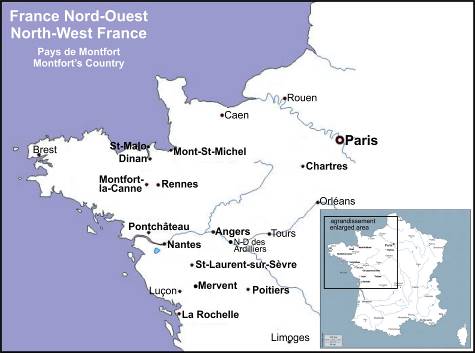 